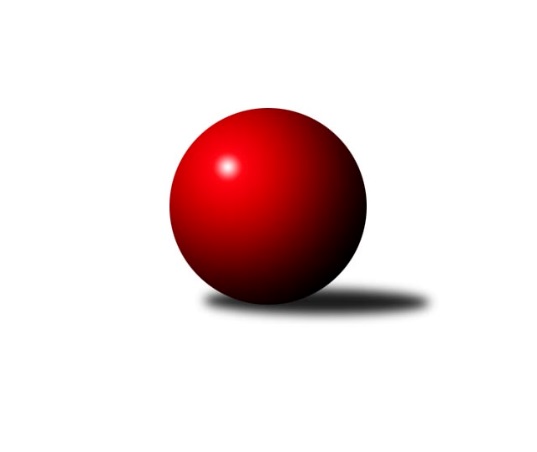 Č.16Ročník 2016/2017	18.2.2017Nejlepšího výkonu v tomto kole: 2615 dosáhlo družstvo: KK Zábřeh  ˝C˝Krajský přebor OL  2016/2017Výsledky 16. kolaSouhrnný přehled výsledků:KK Lipník nad Bečvou ˝A˝	- TJ Pozemstav Prostějov	6:2	2394:2359	8.0:4.0	18.2.KK Zábřeh  ˝C˝	- TJ Tatran Litovel	7:1	2615:2478	9.0:3.0	18.2.TJ Horní Benešov ˝D˝	- TJ Kovohutě Břidličná ˝B˝	4:4	2559:2561	8.0:4.0	18.2.KK Šumperk ˝B˝	- Spartak Přerov ˝C˝	2:6	2506:2563	4.0:8.0	18.2.KK Šumperk ˝C˝	- TJ Horní Benešov ˝C˝	6.5:1.5	2506:2408	8.0:4.0	18.2.Sokol Přemyslovice ˝B˝	- KK Jiskra Rýmařov ˝B˝	6:2	2518:2500	5.5:6.5	18.2.Tabulka družstev:	1.	TJ Kovohutě Břidličná ˝B˝	16	12	1	3	79.0 : 49.0 	109.0 : 83.0 	 2498	25	2.	KK Šumperk ˝C˝	16	11	1	4	79.5 : 48.5 	108.5 : 83.5 	 2540	23	3.	Spartak Přerov ˝C˝	16	9	1	6	68.5 : 59.5 	101.0 : 91.0 	 2500	19	4.	KK Zábřeh  ˝C˝	16	8	2	6	74.0 : 54.0 	101.5 : 90.5 	 2476	18	5.	TJ Horní Benešov ˝C˝	16	9	0	7	66.0 : 62.0 	99.5 : 92.5 	 2460	18	6.	Sokol Přemyslovice ˝B˝	16	8	1	7	66.0 : 62.0 	92.0 : 100.0 	 2504	17	7.	KK Šumperk ˝B˝	16	8	0	8	71.5 : 56.5 	98.5 : 93.5 	 2461	16	8.	KK Lipník nad Bečvou ˝A˝	16	8	0	8	68.5 : 59.5 	101.5 : 90.5 	 2445	16	9.	KK Jiskra Rýmařov ˝B˝	16	7	1	8	59.5 : 68.5 	97.5 : 94.5 	 2485	15	10.	TJ Tatran Litovel	16	5	1	10	47.0 : 81.0 	77.0 : 115.0 	 2402	11	11.	TJ Horní Benešov ˝D˝	16	3	2	11	45.0 : 83.0 	80.0 : 112.0 	 2374	8	12.	TJ Pozemstav Prostějov	16	3	0	13	43.5 : 84.5 	86.0 : 106.0 	 2412	6Podrobné výsledky kola:	 KK Lipník nad Bečvou ˝A˝	2394	6:2	2359	TJ Pozemstav Prostějov	Richard Štětka	 	 216 	 214 		430 	 2:0 	 418 	 	206 	 212		Václav Kolařík ml.	Vlastimila Kolářová	 	 209 	 184 		393 	 2:0 	 353 	 	187 	 166		Josef Čapka	Vilém Zeiner	 	 195 	 190 		385 	 1:1 	 396 	 	211 	 185		Stanislav Feike	Martin Sekanina	 	 191 	 236 		427 	 2:0 	 377 	 	189 	 188		Pavel Černohous	Jaroslav Pěcha	 	 184 	 175 		359 	 0:2 	 441 	 	224 	 217		Petr Černohous	Petr Hendrych	 	 265 	 135 		400 	 1:1 	 374 	 	178 	 196		David Rozsypalrozhodčí: Nejlepší výkon utkání: 441 - Petr Černohous	 KK Zábřeh  ˝C˝	2615	7:1	2478	TJ Tatran Litovel	Mykola Vološčuk	 	 216 	 200 		416 	 1:1 	 412 	 	204 	 208		Miroslav Sigmund	Jiří Karafiát	 	 239 	 209 		448 	 1:1 	 446 	 	224 	 222		Dušan Žouželka	Jiří Srovnal	 	 185 	 202 		387 	 1:1 	 399 	 	215 	 184		Jaroslav Vidim	Lukáš Horňák	 	 251 	 210 		461 	 2:0 	 399 	 	190 	 209		Jaromír Janošec	Kamila Chládková	 	 235 	 224 		459 	 2:0 	 426 	 	221 	 205		Stanislav Brosinger	Miroslav Bodanský	 	 224 	 220 		444 	 2:0 	 396 	 	202 	 194		Ludvík Vymazalrozhodčí: Nejlepší výkon utkání: 461 - Lukáš Horňák	 TJ Horní Benešov ˝D˝	2559	4:4	2561	TJ Kovohutě Břidličná ˝B˝	Pavla Hendrychová	 	 204 	 190 		394 	 0:2 	 443 	 	211 	 232		Tomáš Fiury	Michal Blažek	 	 221 	 215 		436 	 2:0 	 401 	 	194 	 207		Vilém Berger	Jaromír Hendrych st.	 	 200 	 206 		406 	 2:0 	 395 	 	194 	 201		Petr Otáhal	Miroslav Petřek st.	 	 212 	 215 		427 	 2:0 	 419 	 	206 	 213		Miloslav Krchov	Jiří Hendrych	 	 253 	 215 		468 	 1:1 	 449 	 	221 	 228		Josef Veselý	Zdeněk Kment	 	 227 	 201 		428 	 1:1 	 454 	 	218 	 236		Zdeněk Fiury ml. ml.rozhodčí: Nejlepší výkon utkání: 468 - Jiří Hendrych	 KK Šumperk ˝B˝	2506	2:6	2563	Spartak Přerov ˝C˝	Jan Petko	 	 213 	 224 		437 	 0:2 	 461 	 	214 	 247		Rostislav Petřík	Markéta Knapková	 	 230 	 234 		464 	 2:0 	 421 	 	206 	 215		Václav Pumprla	Miroslav Mrkos	 	 202 	 219 		421 	 0:2 	 446 	 	225 	 221		Jan Lenhart	Eliška Dokoupilová	 	 179 	 184 		363 	 0:2 	 424 	 	218 	 206		Jiří Kohoutek	Růžena Smrčková	 	 209 	 208 		417 	 2:0 	 389 	 	204 	 185		Martin Rédr	Bedřiška Šrotová	 	 208 	 196 		404 	 0:2 	 422 	 	212 	 210		Michal Symerskýrozhodčí: Nejlepší výkon utkání: 464 - Markéta Knapková	 KK Šumperk ˝C˝	2506	6.5:1.5	2408	TJ Horní Benešov ˝C˝	Michal Gajdík	 	 185 	 191 		376 	 1:1 	 376 	 	184 	 192		Miloslav Petrů	Martin Sedlář	 	 218 	 215 		433 	 2:0 	 380 	 	172 	 208		Hana Pethsová	Milan Vymazal	 	 217 	 200 		417 	 2:0 	 391 	 	195 	 196		Aneta Kubešová	Jaromír Rabenseifner	 	 212 	 222 		434 	 2:0 	 408 	 	197 	 211		Barbora Bártková	Jaroslav Vymazal	 	 202 	 210 		412 	 1:1 	 410 	 	176 	 234		David Kaluža	Pavel Heinisch	 	 204 	 230 		434 	 0:2 	 443 	 	206 	 237		Michael Dostálrozhodčí: Nejlepší výkon utkání: 443 - Michael Dostál	 Sokol Přemyslovice ˝B˝	2518	6:2	2500	KK Jiskra Rýmařov ˝B˝	Tomáš Zatloukal	 	 217 	 208 		425 	 1:1 	 417 	 	227 	 190		Martin Mikeska	Miroslav Ondrouch	 	 205 	 223 		428 	 1:1 	 408 	 	206 	 202		Jiří Polášek	Milan Smékal	 	 179 	 195 		374 	 1:1 	 387 	 	176 	 211		Michal Ihnát	Jiří Kankovský	 	 232 	 204 		436 	 1.5:0.5 	 402 	 	198 	 204		Jana Ovčačíková	Zdeněk Grulich	 	 224 	 227 		451 	 1:1 	 434 	 	197 	 237		Romana Valová	Michal Kolář	 	 184 	 220 		404 	 0:2 	 452 	 	229 	 223		Petr Chlachularozhodčí: Nejlepší výkon utkání: 452 - Petr ChlachulaPořadí jednotlivců:	jméno hráče	družstvo	celkem	plné	dorážka	chyby	poměr kuž.	Maximum	1.	Rostislav Petřík 	Spartak Přerov ˝C˝	444.66	302.6	142.0	3.2	7/7	(488)	2.	Zdeněk Fiury ml.  ml.	TJ Kovohutě Břidličná ˝B˝	442.44	288.9	153.6	3.3	7/7	(468)	3.	Petr Chlachula 	KK Jiskra Rýmařov ˝B˝	441.71	300.0	141.7	5.1	8/8	(464)	4.	Jiří Hendrych 	TJ Horní Benešov ˝D˝	440.61	298.4	142.2	4.7	7/8	(468)	5.	Martin Sedlář 	KK Šumperk ˝C˝	438.33	302.2	136.1	5.0	8/8	(475)	6.	Pavel Heinisch 	KK Šumperk ˝C˝	435.24	300.5	134.7	4.4	8/8	(462)	7.	Petr Hendrych 	KK Lipník nad Bečvou ˝A˝	435.21	288.2	147.0	4.3	7/8	(462)	8.	Jaroslav Vymazal 	KK Šumperk ˝C˝	434.88	290.5	144.4	3.1	8/8	(486)	9.	Kateřina Zapletalová 	KK Šumperk ˝B˝	432.65	294.0	138.6	4.7	6/8	(462)	10.	Růžena Smrčková 	KK Šumperk ˝B˝	431.13	295.8	135.4	3.3	7/8	(473)	11.	Martin Rédr 	Spartak Přerov ˝C˝	431.10	293.0	138.1	4.6	6/7	(471)	12.	Romana Valová 	KK Jiskra Rýmařov ˝B˝	430.50	296.6	133.9	4.3	8/8	(475)	13.	Jaromír Rabenseifner 	KK Šumperk ˝C˝	429.65	296.9	132.8	4.8	6/8	(450)	14.	Tomáš Fiury 	TJ Kovohutě Břidličná ˝B˝	428.33	295.1	133.3	5.8	6/7	(453)	15.	Kamila Chládková 	KK Zábřeh  ˝C˝	427.50	295.6	131.9	5.9	6/9	(460)	16.	Miroslav Bodanský 	KK Zábřeh  ˝C˝	425.90	296.2	129.7	7.9	9/9	(466)	17.	Michal Kolář 	Sokol Přemyslovice ˝B˝	423.91	295.5	128.5	6.4	7/8	(460)	18.	Miroslav Plachý 	TJ Pozemstav Prostějov	423.80	288.9	135.0	5.6	6/7	(451)	19.	Václav Kovařík 	TJ Pozemstav Prostějov	422.94	292.3	130.7	5.9	5/7	(478)	20.	Tomáš Zatloukal 	Sokol Přemyslovice ˝B˝	422.57	291.6	131.0	5.8	8/8	(450)	21.	Mykola Vološčuk 	KK Zábřeh  ˝C˝	422.48	298.8	123.6	6.1	7/9	(446)	22.	Jiří Kankovský 	Sokol Přemyslovice ˝B˝	421.21	288.9	132.3	6.2	8/8	(462)	23.	Jan Lenhart 	Spartak Přerov ˝C˝	420.73	297.5	123.2	7.7	7/7	(454)	24.	Petr Otáhal 	TJ Kovohutě Břidličná ˝B˝	419.15	292.1	127.0	6.2	7/7	(454)	25.	Stanislav Brosinger 	TJ Tatran Litovel	418.44	289.5	129.0	5.8	8/8	(448)	26.	Miloslav Krchov 	TJ Kovohutě Břidličná ˝B˝	417.22	287.2	130.0	6.3	6/7	(471)	27.	Josef Veselý 	TJ Kovohutě Břidličná ˝B˝	417.11	288.6	128.5	6.6	7/7	(452)	28.	Michael Dostál 	TJ Horní Benešov ˝C˝	416.48	288.3	128.2	6.0	8/8	(488)	29.	Martin Mikeska 	KK Jiskra Rýmařov ˝B˝	416.31	287.7	128.6	7.3	8/8	(459)	30.	Michal Symerský 	Spartak Přerov ˝C˝	416.30	293.8	122.5	8.7	5/7	(473)	31.	David Kaluža 	TJ Horní Benešov ˝C˝	415.95	291.2	124.8	7.8	8/8	(459)	32.	Miroslav Ondrouch 	Sokol Přemyslovice ˝B˝	415.64	286.4	129.3	6.7	8/8	(452)	33.	Ján Ludrovský 	KK Šumperk ˝B˝	415.36	291.4	124.0	6.2	6/8	(453)	34.	Ludvík Vymazal 	TJ Tatran Litovel	414.46	290.7	123.8	7.2	7/8	(447)	35.	Miloslav Petrů 	TJ Horní Benešov ˝C˝	413.33	286.4	126.9	7.7	8/8	(459)	36.	Jiří Polášek 	KK Jiskra Rýmařov ˝B˝	413.33	290.3	123.1	6.9	8/8	(459)	37.	Michal Gajdík 	KK Šumperk ˝C˝	413.02	285.1	127.9	8.3	7/8	(454)	38.	Ludmila Mederová 	KK Šumperk ˝B˝	412.75	288.8	123.9	5.8	8/8	(456)	39.	Milan Vymazal 	KK Šumperk ˝C˝	412.04	284.8	127.3	7.3	7/8	(446)	40.	Aneta Kubešová 	TJ Horní Benešov ˝C˝	411.78	281.1	130.7	7.0	8/8	(462)	41.	Josef Jurda 	TJ Pozemstav Prostějov	411.30	283.4	127.9	3.6	6/7	(442)	42.	Martin Sekanina 	KK Lipník nad Bečvou ˝A˝	410.17	283.7	126.5	7.6	8/8	(430)	43.	Jiří Srovnal 	KK Zábřeh  ˝C˝	408.86	289.3	119.5	9.0	7/9	(430)	44.	Vlastimila Kolářová 	KK Lipník nad Bečvou ˝A˝	408.80	286.6	122.2	7.6	8/8	(466)	45.	Miroslav Sigmund 	TJ Tatran Litovel	408.39	286.6	121.8	7.5	8/8	(447)	46.	Jiří Kohoutek 	Spartak Přerov ˝C˝	407.00	292.6	114.4	10.8	6/7	(460)	47.	Barbora Bártková 	TJ Horní Benešov ˝C˝	406.72	280.3	126.5	6.1	8/8	(455)	48.	Libor Daňa 	Spartak Přerov ˝C˝	404.60	287.3	117.3	8.0	5/7	(449)	49.	Michal Ihnát 	KK Jiskra Rýmařov ˝B˝	402.38	284.8	117.6	8.0	6/8	(426)	50.	Jaroslav Pěcha 	KK Lipník nad Bečvou ˝A˝	400.63	282.9	117.7	7.2	8/8	(435)	51.	František Langer 	KK Zábřeh  ˝C˝	399.58	281.5	118.1	7.6	8/9	(424)	52.	Pavel Černohous 	TJ Pozemstav Prostějov	398.89	273.1	125.8	5.8	6/7	(445)	53.	Zdeněk Kment 	TJ Horní Benešov ˝D˝	396.80	281.2	115.6	7.2	6/8	(462)	54.	Lukáš Vybíral 	Sokol Přemyslovice ˝B˝	396.63	277.4	119.3	8.4	7/8	(432)	55.	Jiří Hradílek 	Spartak Přerov ˝C˝	394.94	277.3	117.7	10.5	6/7	(448)	56.	Jiří Karafiát 	KK Zábřeh  ˝C˝	392.46	277.1	115.4	7.8	8/9	(451)	57.	Jaromír Hendrych st. 	TJ Horní Benešov ˝D˝	392.11	271.9	120.2	10.2	8/8	(442)	58.	David Rozsypal 	TJ Pozemstav Prostějov	391.22	278.8	112.4	6.6	6/7	(432)	59.	Jaroslav Vidim 	TJ Tatran Litovel	390.88	282.6	108.3	9.4	7/8	(431)	60.	Pavla Hendrychová 	TJ Horní Benešov ˝D˝	390.74	277.1	113.6	8.5	7/8	(438)	61.	Ivan Brzobohatý 	TJ Pozemstav Prostějov	390.60	279.3	111.3	9.8	5/7	(409)	62.	Vilém Berger 	TJ Kovohutě Břidličná ˝B˝	390.59	278.2	112.4	8.6	7/7	(420)	63.	Bedřiška Šrotová 	KK Šumperk ˝B˝	387.25	284.4	102.8	11.3	7/8	(437)	64.	Zdeňka Habartová 	TJ Horní Benešov ˝D˝	386.33	279.7	106.7	11.2	6/8	(413)	65.	Eliška Dokoupilová 	KK Šumperk ˝B˝	385.29	276.8	108.5	9.1	7/8	(416)	66.	Miroslav Petřek  st.	TJ Horní Benešov ˝D˝	374.78	267.7	107.0	11.7	7/8	(427)	67.	Josef Čapka 	TJ Pozemstav Prostějov	372.05	279.3	92.8	16.8	5/7	(401)		Petr Hájek 	Sokol Přemyslovice ˝B˝	453.00	286.0	167.0	1.0	1/8	(453)		Jana Kulhánková 	KK Lipník nad Bečvou ˝A˝	448.00	306.0	142.0	5.0	1/8	(448)		Dušan Žouželka 	TJ Tatran Litovel	446.00	297.0	149.0	8.0	1/8	(446)		Ota Adámek 	KK Jiskra Rýmařov ˝B˝	438.00	287.0	151.0	3.0	1/8	(438)		Markéta Knapková 	KK Šumperk ˝B˝	438.00	300.4	137.6	4.6	1/8	(467)		Helena Sobčáková 	KK Zábřeh  ˝C˝	437.67	293.1	144.6	8.1	3/9	(497)		Zdeněk Grulich 	Sokol Přemyslovice ˝B˝	436.88	289.1	147.8	4.4	4/8	(465)		Petr Černohous 	TJ Pozemstav Prostějov	432.33	303.8	128.5	6.3	3/7	(441)		Milan Dvorský 	Sokol Přemyslovice ˝B˝	431.80	291.7	140.2	5.7	4/8	(451)		Jan Petko 	KK Šumperk ˝B˝	430.00	283.0	147.0	2.0	1/8	(437)		Marek Kankovský 	Sokol Přemyslovice ˝B˝	430.00	289.5	140.5	3.3	2/8	(444)		Václav Pumprla 	Spartak Přerov ˝C˝	427.63	297.5	130.1	6.9	4/7	(454)		Richard Štětka 	KK Lipník nad Bečvou ˝A˝	424.27	290.6	133.7	6.6	5/8	(462)		Miroslav Adámek 	KK Šumperk ˝B˝	423.72	292.2	131.6	5.6	5/8	(471)		Lukáš Horňák 	KK Zábřeh  ˝C˝	423.44	292.9	130.6	11.9	3/9	(483)		Josef Šindler 	TJ Horní Benešov ˝C˝	421.50	294.5	127.0	8.0	2/8	(438)		Michal Blažek 	TJ Horní Benešov ˝D˝	420.50	290.6	129.9	7.3	1/8	(459)		Jiří Divila st. 	Spartak Přerov ˝C˝	420.50	304.5	116.0	9.0	1/7	(433)		Václav Kolařík ml. 	TJ Pozemstav Prostějov	417.67	285.2	132.5	6.0	4/7	(440)		Pavel Švan 	KK Jiskra Rýmařov ˝B˝	415.17	290.5	124.7	7.8	3/8	(443)		Martin Zaoral 	Sokol Přemyslovice ˝B˝	414.50	291.5	123.0	6.5	2/8	(428)		Olga Ollingerová 	KK Zábřeh  ˝C˝	412.50	289.3	123.2	8.3	3/9	(429)		Miroslav Langer 	KK Jiskra Rýmařov ˝B˝	412.00	300.0	112.0	10.0	1/8	(412)		Jiří Vrobel 	TJ Tatran Litovel	410.81	286.9	123.9	7.1	4/8	(429)		Martin Bartoš 	Spartak Přerov ˝C˝	410.50	303.0	107.5	13.0	1/7	(428)		Jaroslav Koppa 	KK Lipník nad Bečvou ˝A˝	409.00	289.0	120.0	5.0	1/8	(416)		Tomáš Pěnička 	KK Zábřeh  ˝C˝	406.67	278.8	127.8	6.7	3/9	(430)		Zbyněk Tesař 	TJ Horní Benešov ˝D˝	405.00	296.0	109.0	10.0	1/8	(405)		Michal Rašťák 	TJ Horní Benešov ˝C˝	402.30	284.1	118.3	7.5	4/8	(453)		Jiří Kráčmar 	TJ Tatran Litovel	401.13	280.2	120.9	6.9	5/8	(423)		Milan Smékal 	Sokol Přemyslovice ˝B˝	400.42	287.6	112.8	7.3	3/8	(424)		Jaromír Janošec 	TJ Tatran Litovel	400.00	284.0	116.0	6.5	4/8	(406)		Martin Holas 	Spartak Přerov ˝C˝	400.00	302.0	98.0	13.0	1/7	(400)		Jan Špalek 	KK Lipník nad Bečvou ˝A˝	396.55	276.9	119.7	7.2	5/8	(412)		Hana Pethsová 	TJ Horní Benešov ˝C˝	396.30	273.4	122.9	9.7	5/8	(431)		Libor Příhoda 	KK Šumperk ˝C˝	395.75	267.0	128.8	9.5	2/8	(419)		Marek Bilíček 	TJ Horní Benešov ˝C˝	395.00	281.0	114.0	9.0	1/8	(395)		Zdeněk Fiury st.  st.	TJ Kovohutě Břidličná ˝B˝	393.38	281.5	111.9	9.7	4/7	(420)		Vlastimil Kozák 	TJ Tatran Litovel	393.00	270.4	122.6	10.3	2/8	(411)		Miroslav Mrkos 	KK Šumperk ˝B˝	391.83	278.5	113.3	5.8	3/8	(421)		Eva Hradilová 	KK Lipník nad Bečvou ˝A˝	391.50	267.8	123.8	5.5	2/8	(397)		Stanislav Feike 	TJ Pozemstav Prostějov	391.31	278.3	113.0	11.3	4/7	(433)		Vilém Zeiner 	KK Lipník nad Bečvou ˝A˝	388.04	270.2	117.8	10.8	5/8	(404)		Štěpán Charník 	KK Jiskra Rýmařov ˝B˝	388.00	260.0	128.0	8.0	2/8	(414)		Zdeněk Žanda 	TJ Horní Benešov ˝D˝	387.25	287.3	100.0	12.3	4/8	(417)		 		386.83	280.2	106.7	10.3	4/0	(408)		Jana Ovčačíková 	KK Jiskra Rýmařov ˝B˝	385.94	272.8	113.2	12.2	5/8	(440)		Jan Semrád 	KK Šumperk ˝C˝	383.00	263.0	120.0	6.5	2/8	(398)		Michal Strachota 	KK Šumperk ˝C˝	382.00	267.2	114.8	8.3	3/8	(421)		Zdeněk Smrža 	TJ Horní Benešov ˝C˝	376.50	269.0	107.5	10.5	2/8	(413)		Josef Grulich 	Sokol Přemyslovice ˝B˝	375.00	264.0	111.0	6.0	1/8	(375)		Michal Mainuš 	KK Lipník nad Bečvou ˝A˝	368.00	267.5	100.5	12.0	2/8	(376)		Tomáš Zbořil 	TJ Horní Benešov ˝D˝	367.00	282.0	85.0	15.0	1/8	(367)		Ladislav Mandák 	KK Lipník nad Bečvou ˝A˝	360.00	245.0	115.0	8.0	1/8	(360)		Pavel Přikryl 	KK Jiskra Rýmařov ˝B˝	360.00	280.0	80.0	23.0	1/8	(360)		Jiří Okleštěk 	KK Zábřeh  ˝C˝	358.00	279.0	79.0	19.0	1/9	(358)		Martin Hampl 	TJ Tatran Litovel	356.33	260.0	96.3	15.7	3/8	(385)		Jaroslav Ďulík 	TJ Tatran Litovel	355.60	259.4	96.2	13.2	5/8	(361)Sportovně technické informace:Starty náhradníků:registrační číslo	jméno a příjmení 	datum startu 	družstvo	číslo startu8734	Dušan Žouželka	18.02.2017	TJ Tatran Litovel	2x10234	Romana Stárková	18.02.2017	KK Jiskra Rýmařov ˝B˝	4x11053	Petr Chlachula	18.02.2017	KK Jiskra Rýmařov ˝B˝	3x21724	Jiří Polášek	18.02.2017	KK Jiskra Rýmařov ˝B˝	5x22160	Jana Ovčačíková	18.02.2017	KK Jiskra Rýmařov ˝B˝	5x11054	Martin Mikeska	18.02.2017	KK Jiskra Rýmařov ˝B˝	5x
Hráči dopsaní na soupisku:registrační číslo	jméno a příjmení 	datum startu 	družstvo	Program dalšího kola:17. kolo25.2.2017	so	9:00	TJ Tatran Litovel - KK Šumperk ˝C˝	25.2.2017	so	9:30	Spartak Přerov ˝C˝ - TJ Horní Benešov ˝D˝	25.2.2017	so	10:00	KK Zábřeh  ˝C˝ - KK Lipník nad Bečvou ˝A˝	25.2.2017	so	13:30	TJ Horní Benešov ˝C˝ - KK Šumperk ˝B˝	25.2.2017	so	14:30	KK Jiskra Rýmařov ˝B˝ - TJ Pozemstav Prostějov	25.2.2017	so	14:30	TJ Kovohutě Břidličná ˝B˝ - Sokol Přemyslovice ˝B˝	Nejlepší šestka kola - absolutněNejlepší šestka kola - absolutněNejlepší šestka kola - absolutněNejlepší šestka kola - absolutněNejlepší šestka kola - dle průměru kuželenNejlepší šestka kola - dle průměru kuželenNejlepší šestka kola - dle průměru kuželenNejlepší šestka kola - dle průměru kuželenNejlepší šestka kola - dle průměru kuželenPočetJménoNázev týmuVýkonPočetJménoNázev týmuPrůměr (%)Výkon5xJiří HendrychHor.Beneš.D4681xPetr ČernohousProstějov112.344414xMarkéta KnapkováŠumperk B4642xMarkéta KnapkováŠumperk B111.334646xRostislav PetříkSp.Přerov C4614xPetr ChlachulaRýmařov B110.714522xLukáš HorňákZábřeh C4614xRostislav PetříkSp.Přerov C110.614613xKamila ChládkováZábřeh C4592xLukáš HorňákZábřeh C110.474614xZdeněk Fiury ml. ml.Břidličná B4542xZdeněk GrulichPřemyslov. B110.46451